APPLICATION FORM – SUPPORT STAFF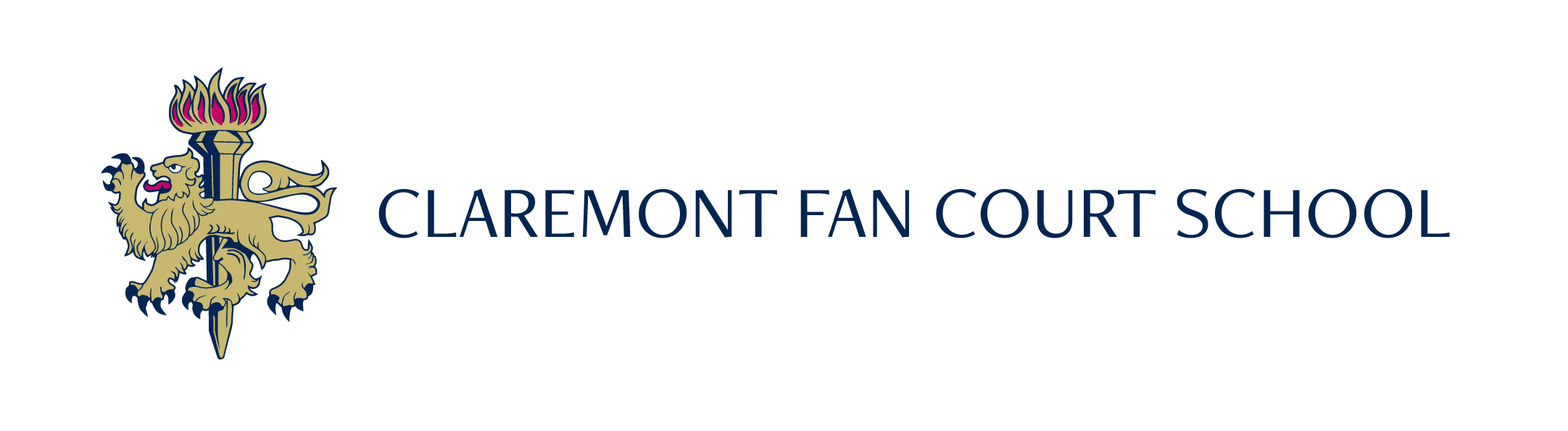 POST APPLIED FOR : POST APPLIED FOR : POST APPLIED FOR : PERSONAL DETAILSPERSONAL DETAILSPERSONAL DETAILSPERSONAL DETAILSPERSONAL DETAILSPERSONAL DETAILSPERSONAL DETAILSPERSONAL DETAILSPERSONAL DETAILSPERSONAL DETAILSPERSONAL DETAILSFull name:Full name:Title                 First name                                     Surname         Title                 First name                                     Surname         Title                 First name                                     Surname         Title                 First name                                     Surname         Title                 First name                                     Surname         Title                 First name                                     Surname         Title                 First name                                     Surname         Title                 First name                                     Surname         Title                 First name                                     Surname         Previous name(s)          (if applicable):Previous name(s)          (if applicable):Previous name(s)          (if applicable):Address: Postcode:                                                                   Postcode:                                                                   Postcode:                                                                   Postcode:                                                                   Postcode:                                                                   Postcode:                                                                   Postcode:                                                                   Postcode:                                                                  Telephone (Home):Telephone (Home):Telephone (Home):Telephone (Home):                            Telephone (Mobile):                                   Telephone (Mobile):                                   Telephone (Mobile):                                   Telephone (Mobile):                                   Telephone (Mobile):                                   Telephone (Mobile):                                   Telephone (Mobile):       Telephone (Work):                                                         Telephone (Work):                                                         Telephone (Work):                                                         Telephone (Work):                                                         Telephone (Work):                                                         Telephone (Work):                                                         Telephone (Work):                                                         Best daytime contact number for you:            Best daytime contact number for you:            Best daytime contact number for you:            Best daytime contact number for you:            Best daytime contact number for you:            Best daytime contact number for you:            Best daytime contact number for you:            Best daytime contact number for you:            Best daytime contact number for you:            Best daytime contact number for you:            Best daytime contact number for you:            Email address:Email address:Email address:National Insurance No.National Insurance No.National Insurance No.National Insurance No.National Insurance No.CONFIDENTIAL REFEREESCONFIDENTIAL REFEREESCONFIDENTIAL REFEREESCONFIDENTIAL REFEREESCONFIDENTIAL REFEREESCONFIDENTIAL REFEREESCONFIDENTIAL REFEREESCONFIDENTIAL REFEREESCONFIDENTIAL REFEREESCONFIDENTIAL REFEREESCONFIDENTIAL REFEREESOne referee should be your present or most recent employer, the other a previous employer. Please let your referees know that we will be in touch with them if you are shortlisted. We reserve the right to contact any previous employer.One referee should be your present or most recent employer, the other a previous employer. Please let your referees know that we will be in touch with them if you are shortlisted. We reserve the right to contact any previous employer.One referee should be your present or most recent employer, the other a previous employer. Please let your referees know that we will be in touch with them if you are shortlisted. We reserve the right to contact any previous employer.One referee should be your present or most recent employer, the other a previous employer. Please let your referees know that we will be in touch with them if you are shortlisted. We reserve the right to contact any previous employer.One referee should be your present or most recent employer, the other a previous employer. Please let your referees know that we will be in touch with them if you are shortlisted. We reserve the right to contact any previous employer.One referee should be your present or most recent employer, the other a previous employer. Please let your referees know that we will be in touch with them if you are shortlisted. We reserve the right to contact any previous employer.One referee should be your present or most recent employer, the other a previous employer. Please let your referees know that we will be in touch with them if you are shortlisted. We reserve the right to contact any previous employer.One referee should be your present or most recent employer, the other a previous employer. Please let your referees know that we will be in touch with them if you are shortlisted. We reserve the right to contact any previous employer.One referee should be your present or most recent employer, the other a previous employer. Please let your referees know that we will be in touch with them if you are shortlisted. We reserve the right to contact any previous employer.One referee should be your present or most recent employer, the other a previous employer. Please let your referees know that we will be in touch with them if you are shortlisted. We reserve the right to contact any previous employer.One referee should be your present or most recent employer, the other a previous employer. Please let your referees know that we will be in touch with them if you are shortlisted. We reserve the right to contact any previous employer.REFEREE 1REFEREE 1REFEREE 1REFEREE 1REFEREE 1REFEREE 1REFEREE 2REFEREE 2REFEREE 2REFEREE 2REFEREE 2Name: Mr Mrs Miss Ms      Job title:      Organisation name:      Email:      Telephone number:      Address:      Relationship to the applicant:      Name: Mr Mrs Miss Ms      Job title:      Organisation name:      Email:      Telephone number:      Address:      Relationship to the applicant:      Name: Mr Mrs Miss Ms      Job title:      Organisation name:      Email:      Telephone number:      Address:      Relationship to the applicant:      Name: Mr Mrs Miss Ms      Job title:      Organisation name:      Email:      Telephone number:      Address:      Relationship to the applicant:      Name: Mr Mrs Miss Ms      Job title:      Organisation name:      Email:      Telephone number:      Address:      Relationship to the applicant:      Name: Mr Mrs Miss Ms      Job title:      Organisation name:      Email:      Telephone number:      Address:      Relationship to the applicant:      Name: Mr Mrs Miss Ms    Job title:      Organisation name:      Email:      Telephone number:      Address:      Relationship to the applicant:      Name: Mr Mrs Miss Ms    Job title:      Organisation name:      Email:      Telephone number:      Address:      Relationship to the applicant:      Name: Mr Mrs Miss Ms    Job title:      Organisation name:      Email:      Telephone number:      Address:      Relationship to the applicant:      Name: Mr Mrs Miss Ms    Job title:      Organisation name:      Email:      Telephone number:      Address:      Relationship to the applicant:      Name: Mr Mrs Miss Ms    Job title:      Organisation name:      Email:      Telephone number:      Address:      Relationship to the applicant:      References will only be requested for short listed candidates.  May we approach your referees without further reference to you?Yes      No     References will only be requested for short listed candidates.  May we approach your referees without further reference to you?Yes      No     References will only be requested for short listed candidates.  May we approach your referees without further reference to you?Yes      No     References will only be requested for short listed candidates.  May we approach your referees without further reference to you?Yes      No     References will only be requested for short listed candidates.  May we approach your referees without further reference to you?Yes      No     References will only be requested for short listed candidates.  May we approach your referees without further reference to you?Yes      No     References will only be requested for short listed candidates.  May we approach your referees without further reference to you?Yes      No     References will only be requested for short listed candidates.  May we approach your referees without further reference to you?Yes      No     References will only be requested for short listed candidates.  May we approach your referees without further reference to you?Yes      No     References will only be requested for short listed candidates.  May we approach your referees without further reference to you?Yes      No     References will only be requested for short listed candidates.  May we approach your referees without further reference to you?Yes      No     Please give any dates you are NOT available for interview:      Please give any dates you are NOT available for interview:      Please give any dates you are NOT available for interview:      Please give any dates you are NOT available for interview:      Please give any dates you are NOT available for interview:      Please give any dates you are NOT available for interview:      Please give any dates you are NOT available for interview:      Please give any dates you are NOT available for interview:      Please give any dates you are NOT available for interview:      Please give any dates you are NOT available for interview:      Please give any dates you are NOT available for interview:      EDUCATION AND QUALIFICATIONS (MOST RECENT FIRST)EDUCATION AND QUALIFICATIONS (MOST RECENT FIRST)EDUCATION AND QUALIFICATIONS (MOST RECENT FIRST)EDUCATION AND QUALIFICATIONS (MOST RECENT FIRST)EDUCATION AND QUALIFICATIONS (MOST RECENT FIRST)EDUCATION AND QUALIFICATIONS (MOST RECENT FIRST)EDUCATION AND QUALIFICATIONS (MOST RECENT FIRST)EDUCATION AND QUALIFICATIONS (MOST RECENT FIRST)EDUCATION AND QUALIFICATIONS (MOST RECENT FIRST)EDUCATION AND QUALIFICATIONS (MOST RECENT FIRST)EDUCATION AND QUALIFICATIONS (MOST RECENT FIRST)EDUCATION AND QUALIFICATIONS (MOST RECENT FIRST)EDUCATION AND QUALIFICATIONS (MOST RECENT FIRST)Please give details of your education and qualifications to date (boxes will expand as required)Please give details of your education and qualifications to date (boxes will expand as required)Please give details of your education and qualifications to date (boxes will expand as required)Please give details of your education and qualifications to date (boxes will expand as required)Please give details of your education and qualifications to date (boxes will expand as required)Please give details of your education and qualifications to date (boxes will expand as required)Please give details of your education and qualifications to date (boxes will expand as required)Please give details of your education and qualifications to date (boxes will expand as required)Please give details of your education and qualifications to date (boxes will expand as required)Please give details of your education and qualifications to date (boxes will expand as required)Please give details of your education and qualifications to date (boxes will expand as required)Please give details of your education and qualifications to date (boxes will expand as required)Please give details of your education and qualifications to date (boxes will expand as required)Dates (MM/YY)Dates (MM/YY)Dates (MM/YY)Dates (MM/YY)Dates (MM/YY)School/CollegeSchool/CollegeSchool/CollegeSchool/CollegeSubject(s) studiedat GCSE level or equivalent Subject(s) studiedat GCSE level or equivalent Subject(s) studiedat GCSE level or equivalent GradesFromFromToToToSchool/CollegeSchool/CollegeSchool/CollegeSchool/CollegeSubject(s) studiedat GCSE level or equivalent Subject(s) studiedat GCSE level or equivalent Subject(s) studiedat GCSE level or equivalent GradesSchool/CollegeSchool/CollegeSchool/CollegeSchool/CollegeSubject(s) studiedat A level or equivalentSubject(s) studiedat A level or equivalentSubject(s) studiedat A level or equivalentGradesUndergraduate university attendedUndergraduate university attendedUndergraduate university attendedUndergraduate university attendedSubject(s) studiSubject(s) studiSubject(s) studiDegree (with class and date confirmed)Postgraduate university attendedPostgraduate university attendedPostgraduate university attendedPostgraduate university attendedSubject(s) studiSubject(s) studiSubject(s) studiDegree (with date confirmed)Professional qualificationincluding teacher training institution attendedProfessional qualificationincluding teacher training institution attendedProfessional qualificationincluding teacher training institution attendedProfessional qualificationincluding teacher training institution attendedSubject(s) studiSubject(s) studiSubject(s) studiDegree/qualification (with date confirmed)MEMBERSHIP OF PROFESSIONAL BODIESMEMBERSHIP OF PROFESSIONAL BODIESMEMBERSHIP OF PROFESSIONAL BODIESMEMBERSHIP OF PROFESSIONAL BODIESMEMBERSHIP OF PROFESSIONAL BODIESMEMBERSHIP OF PROFESSIONAL BODIESMEMBERSHIP OF PROFESSIONAL BODIESMEMBERSHIP OF PROFESSIONAL BODIESMEMBERSHIP OF PROFESSIONAL BODIESMEMBERSHIP OF PROFESSIONAL BODIESMEMBERSHIP OF PROFESSIONAL BODIESMEMBERSHIP OF PROFESSIONAL BODIESMEMBERSHIP OF PROFESSIONAL BODIESDates (MM/YY)Dates (MM/YY)Dates (MM/YY)Dates (MM/YY)Dates (MM/YY)Name of Association / Institute/QualificationsName of Association / Institute/QualificationsName of Association / Institute/QualificationsName of Association / Institute/QualificationsName of Association / Institute/QualificationsName of Association / Institute/QualificationsLevel/or grade of membershipLevel/or grade of membershipFromFromToToToName of Association / Institute/QualificationsName of Association / Institute/QualificationsName of Association / Institute/QualificationsName of Association / Institute/QualificationsName of Association / Institute/QualificationsName of Association / Institute/QualificationsLevel/or grade of membershipLevel/or grade of membershipOTHER RELEVANT TRAINING E.G. FIRST AID, CHILD PROTECTION, LEADERSHIPOTHER RELEVANT TRAINING E.G. FIRST AID, CHILD PROTECTION, LEADERSHIPOTHER RELEVANT TRAINING E.G. FIRST AID, CHILD PROTECTION, LEADERSHIPOTHER RELEVANT TRAINING E.G. FIRST AID, CHILD PROTECTION, LEADERSHIPOTHER RELEVANT TRAINING E.G. FIRST AID, CHILD PROTECTION, LEADERSHIPOTHER RELEVANT TRAINING E.G. FIRST AID, CHILD PROTECTION, LEADERSHIPOTHER RELEVANT TRAINING E.G. FIRST AID, CHILD PROTECTION, LEADERSHIPOTHER RELEVANT TRAINING E.G. FIRST AID, CHILD PROTECTION, LEADERSHIPOTHER RELEVANT TRAINING E.G. FIRST AID, CHILD PROTECTION, LEADERSHIPOTHER RELEVANT TRAINING E.G. FIRST AID, CHILD PROTECTION, LEADERSHIPOTHER RELEVANT TRAINING E.G. FIRST AID, CHILD PROTECTION, LEADERSHIPOTHER RELEVANT TRAINING E.G. FIRST AID, CHILD PROTECTION, LEADERSHIPOTHER RELEVANT TRAINING E.G. FIRST AID, CHILD PROTECTION, LEADERSHIPDates (MM/YY)Dates (MM/YY)Dates (MM/YY)Dates (MM/YY)Dates (MM/YY)Title of courseTitle of courseTitle of courseTitle of courseTitle of courseTitle of courseDetailsDetailsFromFromToToToTitle of courseTitle of courseTitle of courseTitle of courseTitle of courseTitle of courseDetailsDetailsINTERESTSINTERESTSINTERESTSINTERESTSINTERESTSINTERESTSINTERESTSINTERESTSINTERESTSINTERESTSINTERESTSINTERESTSINTERESTSPlease outline your interestsPlease outline your interestsPlease outline your interestsPlease outline your interestsPlease outline your interestsPlease outline your interestsPlease outline your interestsPlease outline your interestsPlease outline your interestsPlease outline your interestsPlease outline your interestsPlease outline your interestsPlease outline your interestsPRESENT OR MOST RECENT EMPLOYMENT PRESENT OR MOST RECENT EMPLOYMENT PRESENT OR MOST RECENT EMPLOYMENT PRESENT OR MOST RECENT EMPLOYMENT PRESENT OR MOST RECENT EMPLOYMENT PRESENT OR MOST RECENT EMPLOYMENT PRESENT OR MOST RECENT EMPLOYMENT PRESENT OR MOST RECENT EMPLOYMENT PRESENT OR MOST RECENT EMPLOYMENT PRESENT OR MOST RECENT EMPLOYMENT PRESENT OR MOST RECENT EMPLOYMENT PRESENT OR MOST RECENT EMPLOYMENT PRESENT OR MOST RECENT EMPLOYMENT Post:Name and address of employer:Name and address of employer:Name and address of employer:Name and address of employer:Name and address of employer:Name and address of employer:Independent or Maintained                                                    NOR:      Independent or Maintained                                                    NOR:      Independent or Maintained                                                    NOR:      Independent or Maintained                                                    NOR:      Independent or Maintained                                                    NOR:      Independent or Maintained                                                    NOR:      Independent or Maintained                                                    NOR:      Independent or Maintained                                                    NOR:      Independent or Maintained                                                    NOR:      Independent or Maintained                                                    NOR:      Independent or Maintained                                                    NOR:      Independent or Maintained                                                    NOR:      Independent or Maintained                                                    NOR:      Start date:Start date:Start date:Leaving date        (if applicable):Leaving date        (if applicable):Leaving date        (if applicable):Reason for leaving:      Reason for leaving:      Reason for leaving:      Reason for leaving:      Reason for leaving:      Reason for leaving:      Reason for leaving:      Reason for leaving:      Reason for leaving:      Reason for leaving:      Reason for leaving:      Reason for leaving:      Reason for leaving:      Notice required (if applicable):      Notice required (if applicable):      Notice required (if applicable):      Notice required (if applicable):      Notice required (if applicable):      Notice required (if applicable):      Notice required (if applicable):      Notice required (if applicable):      Notice required (if applicable):      Notice required (if applicable):      Notice required (if applicable):      Notice required (if applicable):      Notice required (if applicable):      Gross salary:      Gross salary:      Gross salary:      Gross salary:      Gross salary:      Gross salary:      Gross salary:      Salary scale (if applicable):      Salary scale (if applicable):      Salary scale (if applicable):      Salary scale (if applicable):      Salary scale (if applicable):      Salary scale (if applicable):      Outline of main dutiesOutline of main dutiesOutline of main dutiesOutline of main dutiesOutline of main dutiesOutline of main dutiesPREVIOUS EMPLOYMENT PREVIOUS EMPLOYMENT PREVIOUS EMPLOYMENT PREVIOUS EMPLOYMENT PREVIOUS EMPLOYMENT PREVIOUS EMPLOYMENT PREVIOUS EMPLOYMENT PREVIOUS EMPLOYMENT PREVIOUS EMPLOYMENT PREVIOUS EMPLOYMENT PREVIOUS EMPLOYMENT PREVIOUS EMPLOYMENT PREVIOUS EMPLOYMENT List all previous employment since leaving full time education, including any relevant unpaid work, in reverse chronological order – i.e. from most recent employment working backwards. You should account for any periods between jobs by month and year. A curriculum vitae may be enclosed but cannot be used as a substitute for the information required below. List all previous employment since leaving full time education, including any relevant unpaid work, in reverse chronological order – i.e. from most recent employment working backwards. You should account for any periods between jobs by month and year. A curriculum vitae may be enclosed but cannot be used as a substitute for the information required below. List all previous employment since leaving full time education, including any relevant unpaid work, in reverse chronological order – i.e. from most recent employment working backwards. You should account for any periods between jobs by month and year. A curriculum vitae may be enclosed but cannot be used as a substitute for the information required below. List all previous employment since leaving full time education, including any relevant unpaid work, in reverse chronological order – i.e. from most recent employment working backwards. You should account for any periods between jobs by month and year. A curriculum vitae may be enclosed but cannot be used as a substitute for the information required below. List all previous employment since leaving full time education, including any relevant unpaid work, in reverse chronological order – i.e. from most recent employment working backwards. You should account for any periods between jobs by month and year. A curriculum vitae may be enclosed but cannot be used as a substitute for the information required below. List all previous employment since leaving full time education, including any relevant unpaid work, in reverse chronological order – i.e. from most recent employment working backwards. You should account for any periods between jobs by month and year. A curriculum vitae may be enclosed but cannot be used as a substitute for the information required below. List all previous employment since leaving full time education, including any relevant unpaid work, in reverse chronological order – i.e. from most recent employment working backwards. You should account for any periods between jobs by month and year. A curriculum vitae may be enclosed but cannot be used as a substitute for the information required below. List all previous employment since leaving full time education, including any relevant unpaid work, in reverse chronological order – i.e. from most recent employment working backwards. You should account for any periods between jobs by month and year. A curriculum vitae may be enclosed but cannot be used as a substitute for the information required below. List all previous employment since leaving full time education, including any relevant unpaid work, in reverse chronological order – i.e. from most recent employment working backwards. You should account for any periods between jobs by month and year. A curriculum vitae may be enclosed but cannot be used as a substitute for the information required below. List all previous employment since leaving full time education, including any relevant unpaid work, in reverse chronological order – i.e. from most recent employment working backwards. You should account for any periods between jobs by month and year. A curriculum vitae may be enclosed but cannot be used as a substitute for the information required below. List all previous employment since leaving full time education, including any relevant unpaid work, in reverse chronological order – i.e. from most recent employment working backwards. You should account for any periods between jobs by month and year. A curriculum vitae may be enclosed but cannot be used as a substitute for the information required below. List all previous employment since leaving full time education, including any relevant unpaid work, in reverse chronological order – i.e. from most recent employment working backwards. You should account for any periods between jobs by month and year. A curriculum vitae may be enclosed but cannot be used as a substitute for the information required below. List all previous employment since leaving full time education, including any relevant unpaid work, in reverse chronological order – i.e. from most recent employment working backwards. You should account for any periods between jobs by month and year. A curriculum vitae may be enclosed but cannot be used as a substitute for the information required below. Dates (MM/YY)Dates (MM/YY)Dates (MM/YY)Dates (MM/YY)Employer (if a school, include Independent or Maintained and number on roll)  Employer (if a school, include Independent or Maintained and number on roll)  Employer (if a school, include Independent or Maintained and number on roll)  Employer (if a school, include Independent or Maintained and number on roll)  Job title / main dutiesJob title / main dutiesJob title / main dutiesJob title / main dutiesReason for leavingFromFromToToEmployer (if a school, include Independent or Maintained and number on roll)  Employer (if a school, include Independent or Maintained and number on roll)  Employer (if a school, include Independent or Maintained and number on roll)  Employer (if a school, include Independent or Maintained and number on roll)  Job title / main dutiesJob title / main dutiesJob title / main dutiesJob title / main dutiesReason for leavingSTATEMENT IN SUPPORT OF YOUR APPLICATIONSTATEMENT IN SUPPORT OF YOUR APPLICATIONSTATEMENT IN SUPPORT OF YOUR APPLICATIONSTATEMENT IN SUPPORT OF YOUR APPLICATIONSTATEMENT IN SUPPORT OF YOUR APPLICATIONSTATEMENT IN SUPPORT OF YOUR APPLICATIONSTATEMENT IN SUPPORT OF YOUR APPLICATIONSTATEMENT IN SUPPORT OF YOUR APPLICATIONSTATEMENT IN SUPPORT OF YOUR APPLICATIONSTATEMENT IN SUPPORT OF YOUR APPLICATIONSTATEMENT IN SUPPORT OF YOUR APPLICATIONSTATEMENT IN SUPPORT OF YOUR APPLICATIONSTATEMENT IN SUPPORT OF YOUR APPLICATIONSet out below how your skills and experience meet the criteria named in the person specification.  Applicants should confine this statement to no more than two sides of A4.  Set out below how your skills and experience meet the criteria named in the person specification.  Applicants should confine this statement to no more than two sides of A4.  Set out below how your skills and experience meet the criteria named in the person specification.  Applicants should confine this statement to no more than two sides of A4.  Set out below how your skills and experience meet the criteria named in the person specification.  Applicants should confine this statement to no more than two sides of A4.  Set out below how your skills and experience meet the criteria named in the person specification.  Applicants should confine this statement to no more than two sides of A4.  Set out below how your skills and experience meet the criteria named in the person specification.  Applicants should confine this statement to no more than two sides of A4.  Set out below how your skills and experience meet the criteria named in the person specification.  Applicants should confine this statement to no more than two sides of A4.  Set out below how your skills and experience meet the criteria named in the person specification.  Applicants should confine this statement to no more than two sides of A4.  Set out below how your skills and experience meet the criteria named in the person specification.  Applicants should confine this statement to no more than two sides of A4.  Set out below how your skills and experience meet the criteria named in the person specification.  Applicants should confine this statement to no more than two sides of A4.  Set out below how your skills and experience meet the criteria named in the person specification.  Applicants should confine this statement to no more than two sides of A4.  Set out below how your skills and experience meet the criteria named in the person specification.  Applicants should confine this statement to no more than two sides of A4.  Set out below how your skills and experience meet the criteria named in the person specification.  Applicants should confine this statement to no more than two sides of A4.  OTHER DETAILSOTHER DETAILSOTHER DETAILSDo you know any staff working at Claremont Fan Court School?                      If YES, please state the name of the Claremont employee(s) and the nature of your relationship with them     Do you know any staff working at Claremont Fan Court School?                      If YES, please state the name of the Claremont employee(s) and the nature of your relationship with them     Yes        No Do you have the legal right to live and work in the UK? Do you have the legal right to live and work in the UK? Yes        No Do you require UKBA sponsorship (previously a work permit) to take up this post?Do you require UKBA sponsorship (previously a work permit) to take up this post?Yes        No If so, type of visa held and date of expiry: (You will be asked to produce photographic identification and proof of the above if you are called to interview)If so, type of visa held and date of expiry: (You will be asked to produce photographic identification and proof of the above if you are called to interview)If so, type of visa held and date of expiry: (You will be asked to produce photographic identification and proof of the above if you are called to interview)Disclosure and Barring Service checks, criminal record and Children’s Barred ListDisclosure and Barring Service checks, criminal record and Children’s Barred ListDisclosure and Barring Service checks, criminal record and Children’s Barred ListPlease be aware that the School applies for an Enhanced Disclosure from the Disclosure and Barring Service (DBS) for all positions at the School which amount to regulated activity.  The role you are applying for meets the legal definition of regulated activity with children.  If you are successful in your application you will be required to complete a DBS Disclosure Application Form.  Employment with the School is conditional upon the School being satisfied with the result of the Enhanced DBS Disclosure.  Any criminal records information that is disclosed to the School will be handled in accordance with any guidance and / or code of practice published by the DBS.The School will also carry out a check of the Children's Barred List.  Please be aware that it is unlawful for the School to employ anyone to work with children if they are barred from doing so, and it is a criminal offence for a person to apply to work with children if they are barred from doing so.  The declaration at the end of this form therefore asks you to confirm whether you are barred from working with children.The role you are applying for is also exempt from the Rehabilitation of Offenders Act 1974 and the School is therefore permitted to ask you to declare all convictions and cautions (including those which would normally be considered "spent") in order to assess your suitability to work with children.  If you are successful in being shortlisted for this role, you will be required to provide information about your suitability to work with children by completing a self-declaration form.  In this form you will be required to provide details of all spent and unspent convictions and cautions.  However, you will not have to disclose a caution or conviction for an offence committed in the United Kingdom if it has been filtered in accordance with the DBS filtering rules   Having a criminal record will not necessarily prevent you from taking up employment with the School.  Instead, the School will assess each case on its merits and with reference to the School's objective assessment criteria set out in the School's 'Recruitment, selection and disclosure policy and procedure'.Please be aware that the School applies for an Enhanced Disclosure from the Disclosure and Barring Service (DBS) for all positions at the School which amount to regulated activity.  The role you are applying for meets the legal definition of regulated activity with children.  If you are successful in your application you will be required to complete a DBS Disclosure Application Form.  Employment with the School is conditional upon the School being satisfied with the result of the Enhanced DBS Disclosure.  Any criminal records information that is disclosed to the School will be handled in accordance with any guidance and / or code of practice published by the DBS.The School will also carry out a check of the Children's Barred List.  Please be aware that it is unlawful for the School to employ anyone to work with children if they are barred from doing so, and it is a criminal offence for a person to apply to work with children if they are barred from doing so.  The declaration at the end of this form therefore asks you to confirm whether you are barred from working with children.The role you are applying for is also exempt from the Rehabilitation of Offenders Act 1974 and the School is therefore permitted to ask you to declare all convictions and cautions (including those which would normally be considered "spent") in order to assess your suitability to work with children.  If you are successful in being shortlisted for this role, you will be required to provide information about your suitability to work with children by completing a self-declaration form.  In this form you will be required to provide details of all spent and unspent convictions and cautions.  However, you will not have to disclose a caution or conviction for an offence committed in the United Kingdom if it has been filtered in accordance with the DBS filtering rules   Having a criminal record will not necessarily prevent you from taking up employment with the School.  Instead, the School will assess each case on its merits and with reference to the School's objective assessment criteria set out in the School's 'Recruitment, selection and disclosure policy and procedure'.Please be aware that the School applies for an Enhanced Disclosure from the Disclosure and Barring Service (DBS) for all positions at the School which amount to regulated activity.  The role you are applying for meets the legal definition of regulated activity with children.  If you are successful in your application you will be required to complete a DBS Disclosure Application Form.  Employment with the School is conditional upon the School being satisfied with the result of the Enhanced DBS Disclosure.  Any criminal records information that is disclosed to the School will be handled in accordance with any guidance and / or code of practice published by the DBS.The School will also carry out a check of the Children's Barred List.  Please be aware that it is unlawful for the School to employ anyone to work with children if they are barred from doing so, and it is a criminal offence for a person to apply to work with children if they are barred from doing so.  The declaration at the end of this form therefore asks you to confirm whether you are barred from working with children.The role you are applying for is also exempt from the Rehabilitation of Offenders Act 1974 and the School is therefore permitted to ask you to declare all convictions and cautions (including those which would normally be considered "spent") in order to assess your suitability to work with children.  If you are successful in being shortlisted for this role, you will be required to provide information about your suitability to work with children by completing a self-declaration form.  In this form you will be required to provide details of all spent and unspent convictions and cautions.  However, you will not have to disclose a caution or conviction for an offence committed in the United Kingdom if it has been filtered in accordance with the DBS filtering rules   Having a criminal record will not necessarily prevent you from taking up employment with the School.  Instead, the School will assess each case on its merits and with reference to the School's objective assessment criteria set out in the School's 'Recruitment, selection and disclosure policy and procedure'.If you subscribe to the DBS update service, if you are shortlisted, do you give us permission to check your DBS status online? Yes  No   If you subscribe to the DBS update service, if you are shortlisted, do you give us permission to check your DBS status online? Yes  No   If you subscribe to the DBS update service, if you are shortlisted, do you give us permission to check your DBS status online? Yes  No   RECRUITMENT AND USE OF INFORMATIONRECRUITMENT AND USE OF INFORMATIONRECRUITMENT AND USE OF INFORMATIONIt is the School's policy to employ the best qualified personnel and to provide equal opportunity for the advancement of employees including promotion and training and not to discriminate against any person because of their race, colour, national or ethnic origin, sex, sexual orientation, marital or civil partnership status, religion or religious belief, disability or age.  All new appointments are subject to a probationary period. The School is committed to safeguarding and promoting the welfare of children and young people and expects all staff and volunteers to share this commitment.A copy of the School's 'Recruitment, selection and disclosure policy and procedure' (which includes the School's 'Policy on the recruitment of ex-offenders'), and our 'Safeguarding policy' is available for download from the ‘Work with Us’ section of the School's website.  Please take the time to read them.If your application is successful, the School will retain the information provided in this form (together with any attachments) on your personnel file for the duration of your employment.  If your application is unsuccessful, all documentation relating to your application will normally be confidentially destroyed six months after the date on which you are notified of the outcome.  How we use your informationInformation on how the School uses personal data is set out in the School's Applicant Privacy Notice, which can be found here on the ‘Work with Us’ section of the School’s website.It is the School's policy to employ the best qualified personnel and to provide equal opportunity for the advancement of employees including promotion and training and not to discriminate against any person because of their race, colour, national or ethnic origin, sex, sexual orientation, marital or civil partnership status, religion or religious belief, disability or age.  All new appointments are subject to a probationary period. The School is committed to safeguarding and promoting the welfare of children and young people and expects all staff and volunteers to share this commitment.A copy of the School's 'Recruitment, selection and disclosure policy and procedure' (which includes the School's 'Policy on the recruitment of ex-offenders'), and our 'Safeguarding policy' is available for download from the ‘Work with Us’ section of the School's website.  Please take the time to read them.If your application is successful, the School will retain the information provided in this form (together with any attachments) on your personnel file for the duration of your employment.  If your application is unsuccessful, all documentation relating to your application will normally be confidentially destroyed six months after the date on which you are notified of the outcome.  How we use your informationInformation on how the School uses personal data is set out in the School's Applicant Privacy Notice, which can be found here on the ‘Work with Us’ section of the School’s website.It is the School's policy to employ the best qualified personnel and to provide equal opportunity for the advancement of employees including promotion and training and not to discriminate against any person because of their race, colour, national or ethnic origin, sex, sexual orientation, marital or civil partnership status, religion or religious belief, disability or age.  All new appointments are subject to a probationary period. The School is committed to safeguarding and promoting the welfare of children and young people and expects all staff and volunteers to share this commitment.A copy of the School's 'Recruitment, selection and disclosure policy and procedure' (which includes the School's 'Policy on the recruitment of ex-offenders'), and our 'Safeguarding policy' is available for download from the ‘Work with Us’ section of the School's website.  Please take the time to read them.If your application is successful, the School will retain the information provided in this form (together with any attachments) on your personnel file for the duration of your employment.  If your application is unsuccessful, all documentation relating to your application will normally be confidentially destroyed six months after the date on which you are notified of the outcome.  How we use your informationInformation on how the School uses personal data is set out in the School's Applicant Privacy Notice, which can be found here on the ‘Work with Us’ section of the School’s website.DECLARATIONDECLARATIONDECLARATIONI confirm that I am not named on the Children's Barred List or otherwise disqualified from working with children  I confirm that I am not prohibited from carrying out 'teaching work'   (do not tick this box if the role for which you are applying does not involve 'teaching work')I confirm that I am not prohibited from being involved in the management of an independent school   (do not tick this box if the role for which you are applying is not a management role)I confirm that, to the best of my knowledge, I am not disqualified from working in early years provision or later years provision with children under the age of eight   (do not tick this box if the role for which you are applying does not involve the provision of 'childcare')I confirm that the information I have given on this application form is true and correct to the best of my knowledge  I understand that providing false information is an offence which could result in my application being rejected or (if the false information comes to light after my appointment) summary dismissal and may amount to a criminal offence  Where this form is submitted electronically and without signature, electronic receipt of this form by the School will be deemed equivalent to submission of a signed version and will constitute confirmation of the declaration above.I confirm that I am not named on the Children's Barred List or otherwise disqualified from working with children  I confirm that I am not prohibited from carrying out 'teaching work'   (do not tick this box if the role for which you are applying does not involve 'teaching work')I confirm that I am not prohibited from being involved in the management of an independent school   (do not tick this box if the role for which you are applying is not a management role)I confirm that, to the best of my knowledge, I am not disqualified from working in early years provision or later years provision with children under the age of eight   (do not tick this box if the role for which you are applying does not involve the provision of 'childcare')I confirm that the information I have given on this application form is true and correct to the best of my knowledge  I understand that providing false information is an offence which could result in my application being rejected or (if the false information comes to light after my appointment) summary dismissal and may amount to a criminal offence  Where this form is submitted electronically and without signature, electronic receipt of this form by the School will be deemed equivalent to submission of a signed version and will constitute confirmation of the declaration above.I confirm that I am not named on the Children's Barred List or otherwise disqualified from working with children  I confirm that I am not prohibited from carrying out 'teaching work'   (do not tick this box if the role for which you are applying does not involve 'teaching work')I confirm that I am not prohibited from being involved in the management of an independent school   (do not tick this box if the role for which you are applying is not a management role)I confirm that, to the best of my knowledge, I am not disqualified from working in early years provision or later years provision with children under the age of eight   (do not tick this box if the role for which you are applying does not involve the provision of 'childcare')I confirm that the information I have given on this application form is true and correct to the best of my knowledge  I understand that providing false information is an offence which could result in my application being rejected or (if the false information comes to light after my appointment) summary dismissal and may amount to a criminal offence  Where this form is submitted electronically and without signature, electronic receipt of this form by the School will be deemed equivalent to submission of a signed version and will constitute confirmation of the declaration above.Name:             Signature:       Date:      Date:      